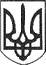 РЕШЕТИЛІВСЬКА МІСЬКА РАДАПОЛТАВСЬКОЇ ОБЛАСТІВИКОНАВЧИЙ КОМІТЕТРІШЕННЯ07 жовтня 2021 року 									№ 312Про початок опалювального сезону 2021-2022 років	Відповідно до ст. 40 Закону України „Про місцеве самоврядування в Україні”, ст. 13 Закону України „Про теплопостачання”, п.5 Правил надання послуг з централізованого опалення, постачання холодної та гарячої води і водовідведення, затверджених постановою Кабінету міністрів України від 21.07.2005 р. № 630, з метою своєчасного і стабільного забезпечення населення, об’єктів соціально-культурного призначення та інших підприємств, установ та організацій розташованих на території Решетилівської міської територіальної громади тепловою енергією в осінньо-зимовий період 2021-2022 років, а також у зв’язку з прогнозованим зниженням середньодобової температури зовнішнього повітря до +8 Сº протягом трьох діб, виконавчий комітет Решетилівської міської ради ВИРІШИВ:	1. Розпочати опалювальний сезон 2021-2022 років на території Решетилівської міської територіальної громади з 15 жовтня 2021 року.	2. Керівникам підприємств, установ та організацій:	1) забезпечити постійний контроль за раціональним використанням газу і теплопостачання з дотриманням температурного режиму;	2) у разі підвищення середньодобової температури повітря в період опалювального сезону вище + 8 С0 здійснювати обмеження роботи котелень та топкових;	3) провести перед початком опалювального сезону перевірку готовності систем опалення та теплопостачання шляхом виконання пробного пуску. 	3. Оприлюднити рішення про початок опалювального сезону 2021-2022 років на офіційному сайті Решетилівської міської ради.	4. Контроль за виконанням даного рішення покласти на заступника міського голови з питань діяльності виконавчих органів ради Невмержицького Ю. М.Міський голова								О.А. Дядюнова